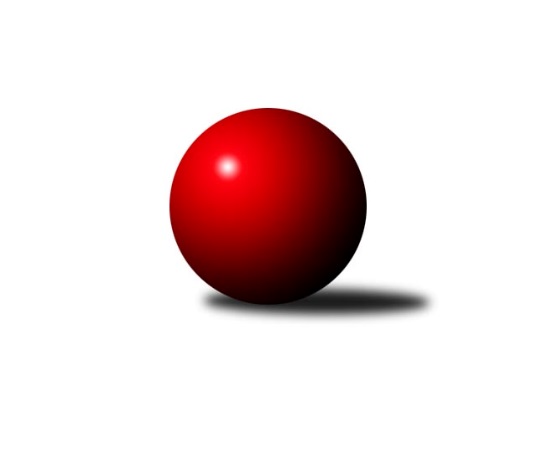 Č.1Ročník 2010/2011	12.9.2010Nejlepšího výkonu v tomto kole: 2563 dosáhlo družstvo: TJ Unie Hlubina ˝A˝Krajský přebor MS 2010/2011Výsledky 1. kolaSouhrnný přehled výsledků:TJ Zubří˝A˝	- TJ Spartak Bílovec ˝A˝	16:0	2540:2441		9.9.TJ Sokol Bohumín ˝B˝	- TJ Sokol Michálkovice ˝B˝	12:4	2515:2463		11.9.TJ VOKD Poruba ˝B˝	- KK Lipník nad Bečvou ˝A˝	12:4	2418:2398		11.9.SKK Ostrava B	- TJ Nový Jičín ˝A˝	12:4	2369:2358		11.9.TJ Unie Hlubina ˝A˝	- TJ Opava ˝C˝	11:5	2563:2516		11.9.KK Minerva Opava ˝B˝	- TJ Frenštát p.R.˝A˝	12:4	2516:2364		12.9.Tabulka družstev:	1.	TJ Zubří˝A˝	1	1	0	0	16 : 0 	 	 2540	2	2.	KK Minerva Opava ˝B˝	1	1	0	0	12 : 4 	 	 2516	2	3.	TJ Sokol Bohumín ˝B˝	1	1	0	0	12 : 4 	 	 2515	2	4.	TJ VOKD Poruba ˝B˝	1	1	0	0	12 : 4 	 	 2418	2	5.	SKK Ostrava B	1	1	0	0	12 : 4 	 	 2369	2	6.	TJ Unie Hlubina ˝A˝	1	1	0	0	11 : 5 	 	 2563	2	7.	TJ Odry ˝B˝	0	0	0	0	0 : 0 	 	 0	0	8.	TJ Opava ˝C˝	1	0	0	1	5 : 11 	 	 2516	0	9.	TJ Sokol Michálkovice ˝B˝	1	0	0	1	4 : 12 	 	 2463	0	10.	KK Lipník nad Bečvou ˝A˝	1	0	0	1	4 : 12 	 	 2398	0	11.	TJ Frenštát p.R.˝A˝	1	0	0	1	4 : 12 	 	 2364	0	12.	TJ Nový Jičín ˝A˝	1	0	0	1	4 : 12 	 	 2358	0	13.	TJ Spartak Bílovec ˝A˝	1	0	0	1	0 : 16 	 	 2441	0Podrobné výsledky kola:	 TJ Zubří˝A˝	2540	16:0	2441	TJ Spartak Bílovec ˝A˝	Jan  Krupa ml.	 	 209 	 223 		432 	 2:0 	 416 	 	194 	 222		Karel Šnajdárek	Lubomír Krupa	 	 213 	 196 		409 	 2:0 	 398 	 	195 	 203		Jiří Sequens	Jaroslav Pavlát	 	 225 	 211 		436 	 2:0 	 413 	 	204 	 209		Antonín Fabík	Radim Krupa	 	 212 	 213 		425 	 2:0 	 397 	 	193 	 204		Jaroslav Černý	Jiří Ondřej	 	 204 	 209 		413 	 2:0 	 407 	 	195 	 212		Milan Binar	Ota Adámek *1	 	 236 	 189 		425 	 2:0 	 410 	 	220 	 190		Vladimír Štacharozhodčí: střídání: *1 od 51. hodu Josef ŠturmaNejlepší výkon utkání: 436 - Jaroslav Pavlát	 TJ Sokol Bohumín ˝B˝	2515	12:4	2463	TJ Sokol Michálkovice ˝B˝	Pavel Niesyt	 	 217 	 207 		424 	 2:0 	 356 	 	173 	 183		Oldřich Bidrman	Dalibor Hamrozy	 	 217 	 206 		423 	 2:0 	 378 	 	185 	 193		Jaroslav Jurášek	Miroslav Paloc	 	 189 	 216 		405 	 0:2 	 474 	 	245 	 229		Daniel Dudek	Karol Nitka	 	 190 	 212 		402 	 0:2 	 438 	 	214 	 224		Petr Jurášek	Štefan Dendis	 	 228 	 204 		432 	 2:0 	 401 	 	192 	 209		Ivo Herzán	Josef Kuzma	 	 218 	 211 		429 	 2:0 	 416 	 	220 	 196		Zdeněk Zhýbalarozhodčí: Nejlepší výkon utkání: 474 - Daniel Dudek	 TJ VOKD Poruba ˝B˝	2418	12:4	2398	KK Lipník nad Bečvou ˝A˝	Jan Žídek	 	 209 	 177 		386 	 2:0 	 383 	 	200 	 183		Richard Štětka	Jaroslav Klekner	 	 198 	 212 		410 	 0:2 	 414 	 	184 	 230		Rostislav Pelz	Petr Oravec	 	 209 	 192 		401 	 2:0 	 386 	 	182 	 204		Jan Špalek	Libor Žíla	 	 191 	 210 		401 	 2:0 	 369 	 	185 	 184		Zdeněk Krejčiřík	František Křák	 	 203 	 216 		419 	 2:0 	 388 	 	187 	 201		Zdeněk   Macháček st.	Tomáš Foniok	 	 215 	 186 		401 	 0:2 	 458 	 	230 	 228		Jitka Szczyrbovározhodčí: Nejlepší výkon utkání: 458 - Jitka Szczyrbová	 SKK Ostrava B	2369	12:4	2358	TJ Nový Jičín ˝A˝	Radek Foltýn	 	 183 	 174 		357 	 0:2 	 432 	 	229 	 203		Alexej Kudělka	Petr Šebestík	 	 208 	 170 		378 	 2:0 	 368 	 	173 	 195		Jiří Hradil	Michal Blinka	 	 168 	 196 		364 	 2:0 	 344 	 	163 	 181		Ján Pelikán	Tomáš Polášek	 	 183 	 208 		391 	 0:2 	 397 	 	187 	 210		Libor Jurečka	Pavel Gerlich	 	 224 	 240 		464 	 2:0 	 411 	 	206 	 205		Jan Pospěch	Miroslav Bohm	 	 218 	 197 		415 	 2:0 	 406 	 	190 	 216		Michal Pavičrozhodčí: Nejlepší výkon utkání: 464 - Pavel Gerlich	 TJ Unie Hlubina ˝A˝	2563	11:5	2516	TJ Opava ˝C˝	Jiří Břeska	 	 209 	 202 		411 	 1:1 	 411 	 	208 	 203		Michal Blažek	Radmila Pastvová	 	 221 	 218 		439 	 2:0 	 430 	 	184 	 246		Rudolf Tvrdoň	Michal Hejtmánek	 	 223 	 226 		449 	 2:0 	 426 	 	215 	 211		Jana Tvrdoňová	František Oliva	 	 208 	 196 		404 	 0:2 	 424 	 	216 	 208		Tomáš Valíček	Michal Zatyko	 	 209 	 206 		415 	 0:2 	 432 	 	209 	 223		Karel Škrobánek	Petr Chodura	 	 217 	 228 		445 	 2:0 	 393 	 	198 	 195		Lubomír Škrobánekrozhodčí: Nejlepší výkon utkání: 449 - Michal Hejtmánek	 KK Minerva Opava ˝B˝	2516	12:4	2364	TJ Frenštát p.R.˝A˝	Jan Král	 	 222 	 212 		434 	 2:0 	 402 	 	189 	 213		Jaroslav  Petr	Petr Frank	 	 238 	 193 		431 	 0:2 	 434 	 	213 	 221		Ladislav  Petr	Zdeněk Štohanzl	 	 201 	 222 		423 	 2:0 	 363 	 	185 	 178		Jiří Veselý	Karel Vágner	 	 204 	 206 		410 	 2:0 	 397 	 	197 	 200		Jaromír Matějek	Vladimír Staněk	 	 198 	 198 		396 	 0:2 	 403 	 	203 	 200		Milan  Kučera	Tomáš Král	 	 214 	 208 		422 	 2:0 	 365 	 	176 	 189		Zdeněk Michnarozhodčí: Nejlepšího výkonu v tomto utkání: 434 kuželek dosáhli: Jan Král, Ladislav  PetrPořadí jednotlivců:	jméno hráče	družstvo	celkem	plné	dorážka	chyby	poměr kuž.	Maximum	1.	Daniel Dudek 	TJ Sokol Michálkovice ˝B˝	474.00	306.0	168.0	4.0	1/1	(474)	2.	Pavel Gerlich 	SKK Ostrava B	464.00	302.0	162.0	1.0	1/1	(464)	3.	Jitka Szczyrbová 	KK Lipník nad Bečvou ˝A˝	458.00	304.0	154.0	2.0	1/1	(458)	4.	Michal Hejtmánek 	TJ Unie Hlubina ˝A˝	449.00	292.0	157.0	3.0	1/1	(449)	5.	Petr Chodura 	TJ Unie Hlubina ˝A˝	445.00	297.0	148.0	2.0	1/1	(445)	6.	Radmila Pastvová 	TJ Unie Hlubina ˝A˝	439.00	295.0	144.0	2.0	1/1	(439)	7.	Petr Jurášek 	TJ Sokol Michálkovice ˝B˝	438.00	286.0	152.0	5.0	1/1	(438)	8.	Jaroslav Pavlát 	TJ Zubří˝A˝	436.00	296.0	140.0	4.0	1/1	(436)	9.	Jan Král 	KK Minerva Opava ˝B˝	434.00	301.0	133.0	2.0	1/1	(434)	10.	Ladislav  Petr 	TJ Frenštát p.R.˝A˝	434.00	302.0	132.0	2.0	1/1	(434)	11.	Karel Škrobánek 	TJ Opava ˝C˝	432.00	285.0	147.0	6.0	1/1	(432)	12.	Alexej Kudělka 	TJ Nový Jičín ˝A˝	432.00	299.0	133.0	5.0	1/1	(432)	13.	Štefan Dendis 	TJ Sokol Bohumín ˝B˝	432.00	301.0	131.0	4.0	1/1	(432)	14.	Jan  Krupa ml. 	TJ Zubří˝A˝	432.00	304.0	128.0	9.0	1/1	(432)	15.	Petr Frank 	KK Minerva Opava ˝B˝	431.00	299.0	132.0	6.0	1/1	(431)	16.	Rudolf Tvrdoň 	TJ Opava ˝C˝	430.00	292.0	138.0	5.0	1/1	(430)	17.	Josef Kuzma 	TJ Sokol Bohumín ˝B˝	429.00	288.0	141.0	5.0	1/1	(429)	18.	Jana Tvrdoňová 	TJ Opava ˝C˝	426.00	304.0	122.0	9.0	1/1	(426)	19.	Radim Krupa 	TJ Zubří˝A˝	425.00	301.0	124.0	3.0	1/1	(425)	20.	Tomáš Valíček 	TJ Opava ˝C˝	424.00	294.0	130.0	6.0	1/1	(424)	21.	Pavel Niesyt 	TJ Sokol Bohumín ˝B˝	424.00	300.0	124.0	4.0	1/1	(424)	22.	Zdeněk Štohanzl 	KK Minerva Opava ˝B˝	423.00	288.0	135.0	7.0	1/1	(423)	23.	Dalibor Hamrozy 	TJ Sokol Bohumín ˝B˝	423.00	300.0	123.0	5.0	1/1	(423)	24.	Tomáš Král 	KK Minerva Opava ˝B˝	422.00	284.0	138.0	4.0	1/1	(422)	25.	František Křák 	TJ VOKD Poruba ˝B˝	419.00	287.0	132.0	9.0	1/1	(419)	26.	Zdeněk Zhýbala 	TJ Sokol Michálkovice ˝B˝	416.00	284.0	132.0	6.0	1/1	(416)	27.	Karel Šnajdárek 	TJ Spartak Bílovec ˝A˝	416.00	287.0	129.0	6.0	1/1	(416)	28.	Michal Zatyko 	TJ Unie Hlubina ˝A˝	415.00	282.0	133.0	2.0	1/1	(415)	29.	Miroslav Bohm 	SKK Ostrava B	415.00	290.0	125.0	5.0	1/1	(415)	30.	Rostislav Pelz 	KK Lipník nad Bečvou ˝A˝	414.00	282.0	132.0	11.0	1/1	(414)	31.	Jiří Ondřej 	TJ Zubří˝A˝	413.00	287.0	126.0	5.0	1/1	(413)	32.	Antonín Fabík 	TJ Spartak Bílovec ˝A˝	413.00	315.0	98.0	12.0	1/1	(413)	33.	Jiří Břeska 	TJ Unie Hlubina ˝A˝	411.00	280.0	131.0	5.0	1/1	(411)	34.	Jan Pospěch 	TJ Nový Jičín ˝A˝	411.00	285.0	126.0	6.0	1/1	(411)	35.	Michal Blažek 	TJ Opava ˝C˝	411.00	292.0	119.0	3.0	1/1	(411)	36.	Jaroslav Klekner 	TJ VOKD Poruba ˝B˝	410.00	278.0	132.0	5.0	1/1	(410)	37.	Vladimír Štacha 	TJ Spartak Bílovec ˝A˝	410.00	282.0	128.0	5.0	1/1	(410)	38.	Karel Vágner 	KK Minerva Opava ˝B˝	410.00	286.0	124.0	3.0	1/1	(410)	39.	Lubomír Krupa 	TJ Zubří˝A˝	409.00	271.0	138.0	1.0	1/1	(409)	40.	Milan Binar 	TJ Spartak Bílovec ˝A˝	407.00	275.0	132.0	8.0	1/1	(407)	41.	Michal Pavič 	TJ Nový Jičín ˝A˝	406.00	285.0	121.0	4.0	1/1	(406)	42.	Miroslav Paloc 	TJ Sokol Bohumín ˝B˝	405.00	286.0	119.0	8.0	1/1	(405)	43.	František Oliva 	TJ Unie Hlubina ˝A˝	404.00	280.0	124.0	5.0	1/1	(404)	44.	Milan  Kučera 	TJ Frenštát p.R.˝A˝	403.00	276.0	127.0	8.0	1/1	(403)	45.	Karol Nitka 	TJ Sokol Bohumín ˝B˝	402.00	280.0	122.0	6.0	1/1	(402)	46.	Jaroslav  Petr 	TJ Frenštát p.R.˝A˝	402.00	280.0	122.0	7.0	1/1	(402)	47.	Libor Žíla 	TJ VOKD Poruba ˝B˝	401.00	280.0	121.0	10.0	1/1	(401)	48.	Tomáš Foniok 	TJ VOKD Poruba ˝B˝	401.00	281.0	120.0	11.0	1/1	(401)	49.	Petr Oravec 	TJ VOKD Poruba ˝B˝	401.00	282.0	119.0	8.0	1/1	(401)	50.	Ivo Herzán 	TJ Sokol Michálkovice ˝B˝	401.00	295.0	106.0	9.0	1/1	(401)	51.	Jiří Sequens 	TJ Spartak Bílovec ˝A˝	398.00	292.0	106.0	6.0	1/1	(398)	52.	Jaromír Matějek 	TJ Frenštát p.R.˝A˝	397.00	268.0	129.0	6.0	1/1	(397)	53.	Libor Jurečka 	TJ Nový Jičín ˝A˝	397.00	277.0	120.0	6.0	1/1	(397)	54.	Jaroslav Černý 	TJ Spartak Bílovec ˝A˝	397.00	285.0	112.0	12.0	1/1	(397)	55.	Vladimír Staněk 	KK Minerva Opava ˝B˝	396.00	266.0	130.0	7.0	1/1	(396)	56.	Lubomír Škrobánek 	TJ Opava ˝C˝	393.00	280.0	113.0	7.0	1/1	(393)	57.	Tomáš Polášek 	SKK Ostrava B	391.00	281.0	110.0	9.0	1/1	(391)	58.	Zdeněk   Macháček st. 	KK Lipník nad Bečvou ˝A˝	388.00	283.0	105.0	8.0	1/1	(388)	59.	Jan Žídek 	TJ VOKD Poruba ˝B˝	386.00	256.0	130.0	4.0	1/1	(386)	60.	Jan Špalek 	KK Lipník nad Bečvou ˝A˝	386.00	265.0	121.0	7.0	1/1	(386)	61.	Richard Štětka 	KK Lipník nad Bečvou ˝A˝	383.00	277.0	106.0	12.0	1/1	(383)	62.	Petr Šebestík 	SKK Ostrava B	378.00	263.0	115.0	6.0	1/1	(378)	63.	Jaroslav Jurášek 	TJ Sokol Michálkovice ˝B˝	378.00	271.0	107.0	8.0	1/1	(378)	64.	Zdeněk Krejčiřík 	KK Lipník nad Bečvou ˝A˝	369.00	281.0	88.0	14.0	1/1	(369)	65.	Jiří Hradil 	TJ Nový Jičín ˝A˝	368.00	262.0	106.0	10.0	1/1	(368)	66.	Zdeněk Michna 	TJ Frenštát p.R.˝A˝	365.00	275.0	90.0	14.0	1/1	(365)	67.	Michal Blinka 	SKK Ostrava B	364.00	285.0	79.0	18.0	1/1	(364)	68.	Jiří Veselý 	TJ Frenštát p.R.˝A˝	363.00	267.0	96.0	16.0	1/1	(363)	69.	Radek Foltýn 	SKK Ostrava B	357.00	256.0	101.0	9.0	1/1	(357)	70.	Oldřich Bidrman 	TJ Sokol Michálkovice ˝B˝	356.00	267.0	89.0	15.0	1/1	(356)	71.	Ján Pelikán 	TJ Nový Jičín ˝A˝	344.00	249.0	95.0	13.0	1/1	(344)Sportovně technické informace:Starty náhradníků:registrační číslo	jméno a příjmení 	datum startu 	družstvo	číslo startu
Hráči dopsaní na soupisku:registrační číslo	jméno a příjmení 	datum startu 	družstvo	Program dalšího kola:2. kolo17.9.2010	pá	16:30	TJ Sokol Michálkovice ˝B˝ - TJ VOKD Poruba ˝B˝	18.9.2010	so	9:00	TJ Frenštát p.R.˝A˝ - TJ Opava ˝C˝	18.9.2010	so	9:00	TJ Spartak Bílovec ˝A˝ - TJ Odry ˝B˝	18.9.2010	so	9:00	TJ Nový Jičín ˝A˝ - TJ Zubří˝A˝	18.9.2010	so	9:00	KK Lipník nad Bečvou ˝A˝ - SKK Ostrava B	19.9.2010	ne	9:00	KK Minerva Opava ˝B˝ - TJ Sokol Bohumín ˝B˝	Nejlepší šestka kola - absolutněNejlepší šestka kola - absolutněNejlepší šestka kola - absolutněNejlepší šestka kola - absolutněNejlepší šestka kola - dle průměru kuželenNejlepší šestka kola - dle průměru kuželenNejlepší šestka kola - dle průměru kuželenNejlepší šestka kola - dle průměru kuželenNejlepší šestka kola - dle průměru kuželenPočetJménoNázev týmuVýkonPočetJménoNázev týmuPrůměr (%)Výkon1xDaniel DudekMichálkov.B4741xDaniel DudekMichálkov.B115.474741xPavel GerlichSKK B4641xJitka SzczyrbováKK Lipník A115.054581xJitka SzczyrbováKK Lipník A4581xPavel GerlichSKK B114.244641xMichal HejtmánekHlubina A4491xJaroslav PavlátZubří A107.044361xPetr ChoduraHlubina A4451xPetr JurášekMichálkov.B106.74381xRadmila PastvováHlubina A4391xAlexej KudělkaNový Jičín A106.36432